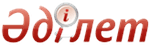 Об утверждении Положения о деятельности врачебно-консультативной комиссииПриказ Министра здравоохранения и социального развития Республики Казахстан от 5 мая 2015 года № 321. Зарегистрирован в Министерстве юстиции Республики Казахстан 11 июня 2015 года № 11310      В соответствии с подпунктом 123) пункта 1 статьи 7 Кодекса Республики Казахстан от 18 сентября 2009 года «О здоровье народа и системе здравоохранения» ПРИКАЗЫВАЮ:
      1. Утвердить прилагаемое Положение о деятельности врачебно-консультативной комиссии.
      2. Руководителям управлений здравоохранения областей, городов Астана и Алматы, субъектам здравоохранения, независимо от форм собственности (по согласованию) обеспечить создание врачебно-консультативных комиссий в медицинских организациях в соответствии с настоящим приказом.
      3. Департаменту организации медицинской помощи Министерства здравоохранения и социального развития Республики Казахстан обеспечить:
       1) государственную регистрацию настоящего приказа в Министерстве юстиции Республики Казахстан; 
      2) в течении десяти календарных дней после государственной регистрации настоящего приказа в Министерстве юстиции Республики Казахстан направление на официальное опубликование в периодических печатных изданиях и информационно-правовой системе нормативных правовых актов Республики Казахстан «Әділет»;
      3) размещение настоящего приказа на интернет-ресурсе Министерства здравоохранения и социального развития Республики Казахстан.
      4. Контроль за исполнением настоящего приказа возложить на вице-министра здравоохранения и социального развития Республики Казахстан Цой А.В.
      5. Настоящий приказ вводится в действие по истечении десяти календарных дней после дня его первого официального опубликования.      Министр                                     Т. ДуйсеноваУтверждено             
 приказом Министра здравоохранения 
 и социального развития       
 Республики Казахстан        
 от 5 мая 2015 года № 321         Положение
 о деятельности врачебно-консультативной комиссии    1. Общие положения      1. Настоящее Положение о деятельности врачебно-консультативной комиссии (далее – Положение) разработано в соответствии с подпунктом 123) статьи 7 Кодекса Республики Казахстан от 18 сентября 2009 года «О здоровье народа и системе здравоохранения» и определяет порядок деятельности врачебно-консультативной комиссии в медицинских организациях, независимо от форм собственности и ведомственной принадлежности.
       2. В настоящем Положении используются следующие понятия: 
      1) врачебно-консультативная комиссия (далее – ВКК) – комиссия, которая создается в медицинской организации, независимо от форм собственности и ведомственной принадлежности;
      2) временная нетрудоспособность – состояние организма человека, обусловленное заболеванием или травмой, при котором нарушение функций сопровождается невозможностью выполнения профессионального труда в течение времени, необходимого для восстановления трудоспособности или установления инвалидности;
      3) лист о временной нетрудоспособности – документ, удостоверяющий временную нетрудоспособность и подтверждающий право на временное освобождение от работы и получение пособия по временной нетрудоспособности;
      4) справка о временной нетрудоспособности – документ, удостоверяющий факт нетрудоспособности, являющийся основанием для освобождения от работы (учебы) без получения пособия;
      5) экспертиза временной нетрудоспособности – вид экспертизы в области здравоохранения, целью которой является официальное признание нетрудоспособности физического лица и его временного освобождения от выполнения трудовых обязанностей на период заболевания;
      6) высокоспециализированная медицинская помощь (далее – ВСМП) – медицинская помощь, оказываемая профильными специалистами при заболеваниях, требующих использования новейших технологий диагностики, лечения и медицинской реабилитации в медицинских организациях, определяемых уполномоченным органом области здравоохранения;
      7) освидетельствуемое лицо – лицо, в отношении которого проводится медико-социальная экспертиза;
      8) освидетельствование – проведение медико-социальной экспертизы с определением и учетом реабилитационного потенциала и прогноза;
      9) медико-социальная экспертиза (далее – МСЭ) – определение в установленном порядке потребностей освидетельствуемого лица в мерах социальной защиты, на основе оценки ограничений жизнедеятельности, вызванных стойким расстройством функций организма;
      10) отдел медико-социальной экспертизы (далее – отдел МСЭ) – отдел территориального подразделения по проведению МСЭ;
      11) индивидуальная программа реабилитации инвалида (далее – ИПР) – документ, определяющий конкретные объемы, виды и сроки проведения реабилитации инвалида;
      12) ограничение жизнедеятельности – полная или частичная утрата лицом способности или возможности осуществлять самообслуживание, самостоятельно передвигаться, ориентироваться, общаться, контролировать свое поведение, обучаться и заниматься трудовой деятельностью.
      3. В своей деятельности ВКК руководствуется Конституцией Республики Казахстан, законами, указами Президента Республики Казахстан, постановлениями Правительства Республики Казахстан, нормативными правовыми актами Министерства здравоохранения и социального развития Республики Казахстан, настоящим Положением.   2. Организация деятельности ВКК      4. ВКК создается приказом руководителя медицинской организации. Состав, количество членов (не менее трех врачей), порядок работы и график работы ВКК утверждаются приказом руководителя медицинской организации.
       В состав ВКК входят председатель, члены комиссии и секретарь. 
       При изменении состава или порядка работы ВКК изменения и (или) дополнения вносятся в соответствующий приказ. 
       5. Членами ВКК являются заведующие структурными подразделениями медицинской организации, врачи-специалисты (в том числе, психолог, профпатолог, при наличии в штате – врач клинический фармаколог). 
      К работе ВКК также привлекаются специалисты других медицинских организаций, сотрудники кафедр высших учебных заведений, научно-исследовательских институтов и центров.
       6. Председателем ВКК назначается один из заместителей руководителя медицинской организации. 
      7. Председатель ВКК:
      1) руководит деятельностью ВКК;
      2) обеспечивает изучение врачами положений по вопросам экспертизы временной нетрудоспособности и критериев ограничения жизнедеятельности;
      3) организует мероприятия по повышению квалификации врачей;
      4) контролирует правильность оформления листов и справок о временной нетрудоспособности;
      5) обеспечивает организацию работы ВКК, экспертную обоснованность принимаемых решений и выдаваемых заключений;
      6) по итогам работы (ежеквартально, ежегодно) представляет руководителю медицинской организации отчет о работе ВКК.
      8. Секретарем ВКК назначается медицинский работник с высшим или средним медицинским образованием, имеющий сертификат специалиста с присвоением квалификационной категории, утвержденный приказом и.о. Министра здравоохранения Республики Казахстан от 6 ноября 2009 года № 661 «Об утверждении Правил проведения квалификационных экзаменов в области здравоохранения» (зарегистрированный в Реестре государственной регистрации нормативных правовых актов № 5884). 
      9. Секретарь ВКК:
      1) осуществляет подготовку материалов, связанных с организацией работы ВКК;
      2) уведомляет членов ВКК, пациентов о дате и времени проведения заседаний ВКК;
      3) заполняет медицинскую документацию, утвержденную приказом и.о. Министра здравоохранения Республики Казахстан от 23 ноября 2010 года № 907 «Об утверждении форм первичной медицинской документации организаций здравоохранения» (зарегистрированный в Реестре государственной регистрации нормативных правовых актов за № 6697) (далее – Приказ № 907);
       4) оформляет протоколом решения ВКК, составляет отчеты. 
       10. ВКК проводит заседания на основании планов-графиков, утверждаемых руководителем медицинской организации не реже 1 раза в неделю. 
      Внеплановые заседания ВКК проводятся по решению председателя ВКК.
       11. ВКК принимает решение после медицинского осмотра пациента, изучения его медицинских документов, результатов клинико-диагностических обследований, результатов проведенного лечения и медицинской реабилитации, оценки условий и характера труда, профессии. 
      Решение ВКК считается принятым, если его поддержало большинство членов ВКК.
      12. Решение ВКК оформляется протоколом заседания ВКК, который содержит наименование медицинской организации, дату проведения заседания, список присутствующих членов ВКК, перечень обсуждаемых вопросов, решение и его обоснование.
      13. Решение ВКК вносится в первичную медицинскую документацию формы 025-у, 025-5/у, 026-у, 026-1/у, 026-2/у, 030-1/у, 030-2/у, 035-у, 035-1/у, 043-у, 081-у, 111-у, 112-у, ТБ-01, утвержденные Приказом № 907, подписывается председателем и членами ВКК. 
      Номер и дата регистрации в журнале для записи заключений ВКК соответствуют номеру и дате заключения ВКК, указанных в медицинских документах пациента.
      14. Руководитель медицинской организации обеспечивает организацию работы ВКК, своевременность, обоснованность и достоверность выдаваемых заключений ВКК.   3. Задачи и функции ВКК      15. Задачами ВКК являются:
      1) оценка качества оказания медицинской помощи пациентам, представленным на ВКК;
      2) контроль за соответствием проведения лечебно-диагностических, реабилитационных мероприятий пациентам, направленным на ВКК, клиническим протоколам диагностики и лечения, стандартам операционных процедур и стандартам оказания медицинской помощи в области здравоохранения;
      3) контроль за соответствием проведения лечебно-диагностических, реабилитационных мероприятий клиническим протоколам диагностики и лечения, стандартам операционных процедур и стандартам оказания медицинской помощи в области здравоохранения длительно болеющим (более 2-х месяцев) пациентам;
      4) контроль за реализацией медицинской части ИПР инвалидов;
      5) своевременное и обоснованное направление пациентов на МСЭ;
      6) контроль за сроками и качеством оформления медицинской документации при направлении пациентов на МСЭ, включая медицинскую часть ИПР;
      7) оценка состояния здоровья пациентов, направленных на ВКК и вынесение заключения ВКК в соответствии с законодательством Республики Казахстан;
      8) решение сложных и конфликтных вопросов экспертизы временной нетрудоспособности;
      9) контроль за выдачей и продлением листов и справок о временной нетрудоспособности;
      10) проведение анализа необоснованного направления на МСЭ и принятие мер по улучшению деятельности ВКК;
      11) взаимодействие с территориальными отделами МСЭ по вопросам, относящимся к компетенции ВКК.
      16. Функции ВКК:
      1) проведение экспертизы временной нетрудоспособности в соответствии с приказом Министра здравоохранения и социального развития Республики Казахстан от 31 марта 2015 года № 183 «Об утверждении Правил проведения экспертизы временной нетрудоспособности, выдачи гражданам листа и справки о временной нетрудоспособности» (зарегистрированный в Реестре государственной регистрации нормативных правовых актов за № 10964);
      2) разрешение на выдачу листа и справки о временной нетрудоспособности иногородним лицам (находящимся за пределами места постоянного проживания), иностранным гражданам;
      3) разрешение на выдачу листа и справки о временной нетрудоспособности лицам Республики Казахстан, перенесшим болезни, травмы в период пребывания их за границей;
      4) принятие решения по вопросам направления пациента на оказание ВСМП, трансплантации (пересадки) органов и тканей человека;
      5) направление пациентов на МСЭ в соответствии с приказом Министра здравоохранения и социального развития от 30 января 2015 года № 44 «Об утверждении Правил проведения медико-социальной экспертизы» (зарегистрированный в Реестре государственной регистрации нормативных правовых актов за № 10589) и принятие решения по вопросам определения сроков направления на МСЭ, в том числе лиц, в лечении которых были применены высокотехнологичные малоинвазивные вмешательства;
      6) определение потребности в лекарственных средствах и изделиях медицинского назначения при получении дорогостоящего и длительного лечения в соответствии с приказом и.о. Министра здравоохранения Республики Казахстан от 4 ноября 2011 года № 786 «Об утверждении Перечня лекарственных средств и изделий медицинского назначения для бесплатного обеспечения населения в рамках гарантированного объема бесплатной медицинской помощи на амбулаторном уровне с определенными заболеваниями (состояниями) и специализированными лечебными продуктами» (зарегистрированный в Реестре государственной регистрации нормативных правовых актов за № 7306) (далее – Приказ № 786);
      7) контроль, мониторинг, оценка эффективности и решение вопросов обоснованности бесплатного обеспечения лекарственными средствами, изделиями медицинского назначения и специализированными лечебными продуктами на амбулаторном уровне пациентов, состоящих на диспансерном учете, в рамках гарантированного объема бесплатной медицинской помощи в соответствии с Приказом № 786.
      17. ВКК выдает медицинское заключение по форме 035-1/у, утвержденной Приказом № 907: 
       1) о состоянии здоровья пациента, в том числе с определением нуждаемости пациента в дополнительных видах помощи и уходе; 
      2) о состоянии здоровья пациента для перевода работника на другую работу;
      3) о наличии полученных повреждений здоровья пациента в результате несчастного случая на производстве, а также при установлении профессионального заболевания, степени их тяжести;
      4) о показаниях (противопоказаниях) для проведения санаторно-курортного лечения;
      5) для направления на долечивание (реабилитацию) после стационарного лечения, в том числе в специализированные санатории (отделения);
      6) о направлении на искусственное прерывание беременности по медицинским и социальным показаниям;
      7) о результатах проведения медицинского освидетельствования граждан при трудоустройстве;
      8) о результатах проведения медицинского освидетельствования граждан для выдачи лицензии на право приобретения, хранения, ношения оружия;
      9) о результатах проведения медицинского освидетельствования граждан, желающих стать усыновителями, опекунами (попечителями);
      10) о направлении детей до 18 лет на психолого-медико-педагогическую консультацию;
      11) о предоставлении академического отпуска, освобождения от переводных и выпускных экзаменов, по ограничению физической нагрузки, перевода на другой факультет или в другое учебное заведение по состоянию здоровья студентам высших учебных заведений, учащимся школ, колледжей (техникумов), профессионально-технических училищ;
      12) о состоянии здоровья ребенка для решения вопроса обучения на дому;
      13) о состоянии здоровья пациента для решения вопроса о проведении государственной (итоговой) аттестации выпускников, обучавшихся по состоянию здоровья на дому, детей, нуждающихся в длительном лечении и находившихся в лечебно-профилактических и (или) оздоровительных образовательных учреждениях санаторного типа для детей, а также детей-инвалидов;
      14) о состоянии здоровья учащихся школ, колледжей (техникумов), профессионально-технических училищ, студентов высших учебных заведений для освобождения от уроков физической культуры;
      15) для направления пациента на комиссии при управлениях здравоохранения областей и городов республиканского значения для решения вопросов проведения консультации и (или) госпитализации в медицинские организации, оказывающих ВСМП и лечение за рубежом;
      16) о нуждаемости лиц в обеспечении протезами (кроме зубных протезов), протезно-ортопедическими изделиями;
      17) в случаях направления на МСЭ с целью консультации, необходимости освидетельствования (переосвидетельствования) на дому, в стационаре или заочно, направления на формирование или коррекцию социальной и профессиональной части ИПР.
      18. Сроки действия заключений ВКК определяются в соответствии с приложением к настоящему Положению.  Приложение              
 к приказу Министра здравоохранения 
 и социального развития       
 Республики Казахстан        
 от 5 мая 2015 года № 321                    Сроки действия заключений ВКК © 2012. РГП на ПХВ Республиканский центр правовой информации Министерства юстиции Республики Казахстанп/пНаименование заключенияСрок действия1.О состоянии здоровья пациента, в том числе с определением нуждаемости пациента в дополнительных видах помощи и уходе 6 месяцев2.О состоянии здоровья пациента для перевода работника на другую работу 3 месяца (при беременности - до ухода в отпуск по беременности и родам)3.О наличии полученных повреждений здоровья в результате несчастного случая на производстве, а также при установлении профессионального заболевания, степени их тяжести3 месяца4.О наличии показаний (противопоказаний) для проведения санаторно-курортного лечения 3 месяца5.О наличии показаний для направления на долечивание (реабилитацию) непосредственно после стационарного лечения, в том числе в специализированные санатории (отделения)3 месяца6.О направлении на искусственное прерывание беременности по медицинским и социальным показаниям До момента прерывания беременности7.О результатах проведения медицинского освидетельствования граждан при трудоустройстве 12 месяцев8.О результатах проведения медицинского освидетельствования граждан для выдачи лицензии на право приобретения оружия12 месяцев9.О результатах проведения медицинского освидетельствования граждан, желающих стать усыновителями, опекунами (попечителями) или приемными родителями6 месяцев10.О направлении детей до 18 лет на психолого-медико-педагогическую консультацию6 месяцев11.О предоставлении академического отпуска, освобождения от переводных и выпускных экзаменов, по ограничению физической нагрузки, перевода на другой факультет или в другое учебное заведение по состоянию здоровья студентам высших учебных заведений, учащимся школ, колледжей (техникумов), профессионально-технических училищ3 месяца12.О состоянии здоровья ребенка для решения вопроса обучения на домуОт 1 месяца до конца указанного в заключении учебного года в зависимости от заболевания13.О состоянии здоровья ребенка для решения вопроса о проведении государственной (итоговой) аттестации выпускников, обучавшихся по состоянию здоровья на дому, детей, нуждающихся в длительном лечении и находившихся в лечебно-профилактических и (или) оздоровительных образовательных учреждениях санаторного типа для детей, а также детей-инвалидов 3 месяца14.О состоянии здоровья учащихся школ, колледжей (техникумов), профессионально-технических училищ, студентов высших учебных заведений для освобождения от уроков физической культурыОт 1 месяца до конца указанного в заключении учебного года в зависимости от заболевания15.О направлении пациента на комиссии при управлениях здравоохранения областей и городов республиканского значения для решения вопросов проведения консультации и (или) госпитализации в медицинские организации, оказывающих ВСМП и лечение за рубежом1 месяц16.О нуждаемости лиц в обеспечении протезами (кроме зубных протезов), протезно-ортопедическими изделиями12 месяцев17.О направлении на МСЭ с целью консультации, необходимости освидетельствования (переосвидетельствования) на дому, в стационаре или заочно, направления на формирование или коррекцию социальной и профессиональной части ИПР1 месяц